Exhibitor/Microenterprise Application Request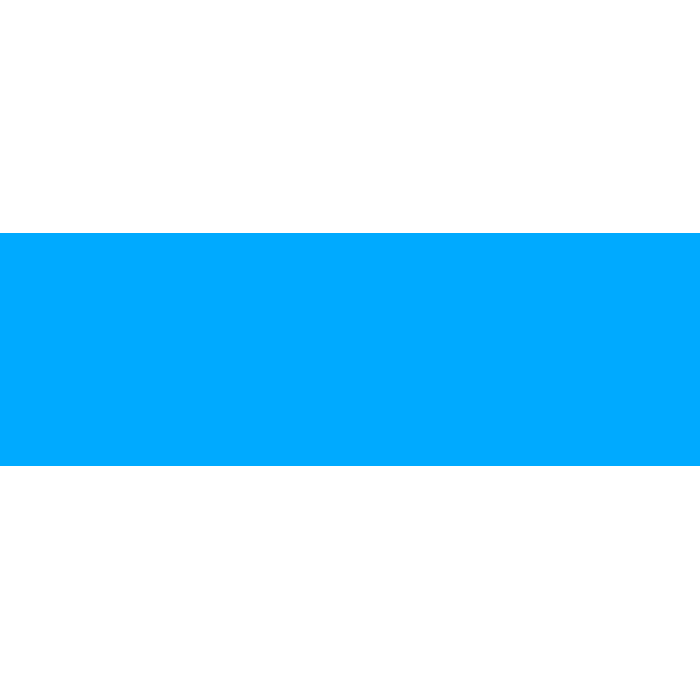 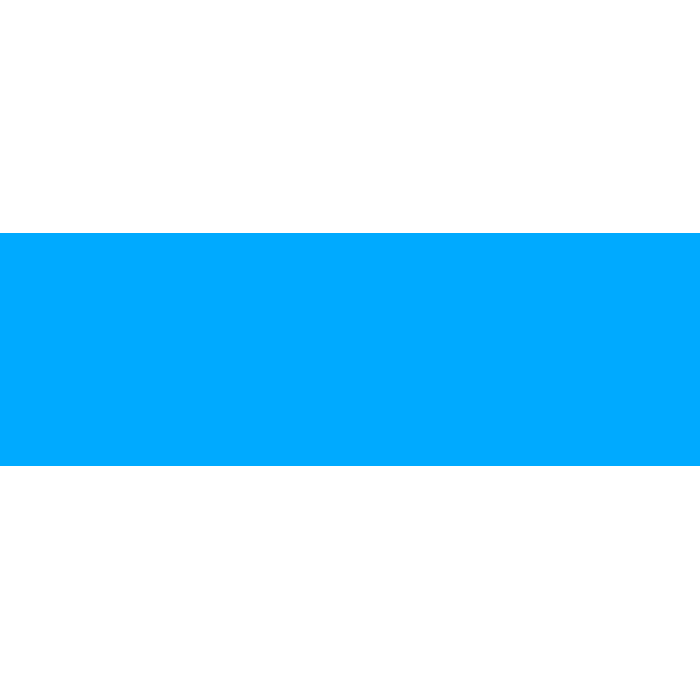 Exhibit tables will be available on Tuesday, Oct. 30 and Wednesday, Oct. 31, 2018.  Space is limited and only applications from exhibitors that directly support self-determination and self-direction in WI will be accepted. All applications will be reviewed by a committee and selected based on interest, needs, variety and mission of the conference.Company Name: Attendee Name:  Contact Name (if different from above): Address (street, city, state, zip): Phone: 	

Email: Products and/or services to be promoted:Please do not send money with your application. You will receive a notice from us on whether your request has been approved.Applications must be submitted by Friday, August 7, 2018(Space may fill up before this date.) Exhibitor Options and Fees: (check all that apply): Fee includes one 6-foot skirted table, chair, conference materials, and meals for one person.  Organization supporting      self-direction – $500.00 	                      $ Persons with a disability operating      their own business – $50.00      (Business owner must attend) 	        $ Electricity- $50.00 			        $  Additional conference meals     $80.00 for microenterprises     $100.00 for all other exhibitors   
     (One additional person only):  	        $      Name:       Total:                          		       $ Really Cool Door Prize Drawing
 Yes! I would like to donate an item and have my business name announced in the closing session. Please bring prizes to the conference. (Do not mail)Please submit application to: Fil Clissa at fil.clissa@wisconsin.gov or mail to BPDD, 101 E. Wilson St., Rm 219, Madison, WI 53703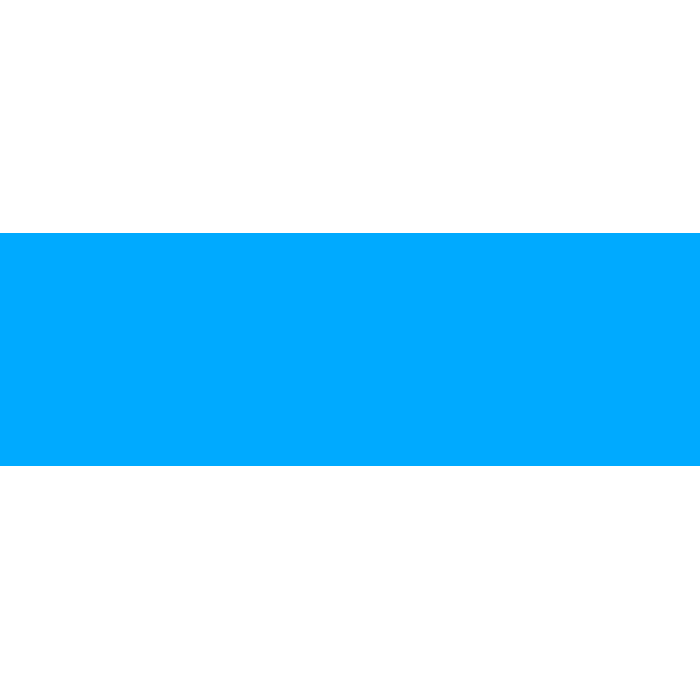 Additional Information: No wall space is available (for hanging). Additional space must be pre-approved. Set-up time: 7 am on Tues., Oct. 30 Breakdown time: noon on Wed., Oct. 31. 